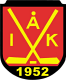 Policy Ånge IKÅNGE ISHOCKEYKLUBB 
har som 
övergripande målsättning och riktlinje för ungdomsverksamheten att:TRÄNA:	Med utbildade ledare stegvis öka våra spelares kvaliteter genom en väl mognadsanpassad träning, där vårt representationslag är slutmålet. 
Ledarna i Ånge IK är utbildade enligt Svenska Ishockeyförbundets utbildningsstege och följer SIF´s utbildningspärmar.             TÄVLA:	Spela utbytesmatcher, delta i serie- och DM-spel. Spela passande Cup-turneringar där resor och övernattningar tillsammans med duktiga motståndare blir en extra stimulans för träningen.HA ROLIGT	Ge våra spelare, ledare och föräldrar möjlighet att ha roligt under träning och tävling.BLI DUKTIG	Ge alla en god grund för att utvecklas som ishockeyspelare.BLI FÖREBILD Fostra våra barn och ungdomar till att bli goda förebilder både på och utanför arenan samt även i skolan och tillsammans kämpa mot bruket av alkohol, tobak och droger.RESA	Lära våra barn och ungdomar spela, träna och leva tillsammans på andra orter genom cupdeltagande, där ett gott uppträdande är vägledande.SAMARBETA	Med andra ishockeyföreningar i vårt närområde, skapa möjligheter och klimat för ett gemensamt slutmål inom vår Barn/Ungdomshockey.	Med föreningar inom andra sporter, där vi respekterar varandras säsonger och där vi möjliggör för våra barn och ungdomar att under säsongen kunna utöva annan idrott.SOCIALT	Lära barnen och ungdomarna att uppträda hänsynsfullt på och utanför planen, även om det inte gynnar laget.ÅLDERSNIVÅ - MOGNADSNIVÅ
NÅGOT AV BARNEN KAN VARA PÅ EN ANNANMOGNADSNIVÅ ÄN VAD SOM GÄLLER FÖR DENÅLDERSGRUPPEN. ANSER TRÄNAREN DET VARA LÄMPLIGT FÖR BARNET ATT FÅ TRÄNA I EN ANNAN GRUPP SÅ DISKUTERAR TRÄNAREN MED I FÖRSTA HAND MED TRÄNARANSVARIG. ANSES DET VARAAKTUELLT MED GRUPPBYTE SÅ DISKUTERARTRÄNARE OCH TRÄNARANSVARIG MED FÖRÄLDERFÖR EN ÅTGÄRD.SERIEMATCHER, VÄNSKAPSMATCHER, CUPMATCHERU7, U8, U9, U10, U11, U12
ALLA SPELAR LIKA. DEN SOM STÅTT ÖVER SPELAR NÄSTA MATCH. 
U13, U14, U15, U16
MATCHNING SKÖTS AV ANSVARIG TRÄNARE. SPELARE SOM STÅTT ÖVER SPELAR NÄSTA MATCH. FÖRÄNDRING AV LAGET FÅR SKE MAX HALVA SISTA PERIODEN. ÖVERNATTNING - CUPERÄR AKTUELLT FÖR U13-U16.
U 11-U12 TAS DISKUSSION INOM GRUPPEN MED FÖRÄLDRAR.  SKRIDSKOSKOLAN
ALLA SOM VILL LÄRA SIG ÅKA SKRIDSKOR FÅR DELTA. 
ANTALET TRÄNINGAR ÄR 10 – 12/SÄSONG.HÄR LEKER VI OSS FRAM ÖVERVÄGANDE UTAN KLUBBA OCH PUCK (BOLL)
Barn 7-8 årUTVECKLING (+-2 ÅR)KUNSKAPSNIVÅER
- PROVA PÅ SKRIDSKOÅKNING OCH SPELET ISHOCKEY- ÖVA-NÖTA-MISSLYCKAS FÖR ATT UTVECKLAS- SPEL PÅ TVÄREN I SMÅLAG- ENKLA REGLER- TRE KRONOR HOCKEYSKOLA 
- UPPMUNTRA SKRIDSKOÅKNING PÅ KVARTERSIS/FRI ÅKNINGOBS! SE TILL ATT ISHOCKEYN KOMPLETTERAS MED ANDRA AKTIVITETER.ÅLDERSANPASSADE ISHOCKEYKLUBBOR
KUNSKAPSNIVÅER - TRÄNINGSMOMENTTRÄNING
1-2 GÅNGER/VECKAMATCHER
SPEL PÅ MAXI PLAN, INGET SERIESPEL, 
MAX 1 CUP UTAN ÖVERNATTNING

	Barn 9-10 årUTVECKLING (+-2 ÅR)KUNSKAPSNIVÅER- LEKBETONAD TRÄNING- HUVUDINRIKTNING – SKRIDSKOÅKNING, PUCKFÖRING, PASSNINGAR- SPEL PÅ TVÄREN I SMÅLAG- UTBILDNINGEN VIKTIGAST - ALLA SKA SPELA- GENOMGÅNG AV SPELARNAS PLACERING I FEMMAN- SPELARNA TRÄNAR PÅ OLIKA PLATSER I LAGET- UPPMUNTRA SKRIDSKOÅKNING PÅ KVARTERSIS/FRI ÅKNING- TEKNIKPREMIÄR- VÄNSKAPSSERIE UTAN UTVISNINGAROBS! SE TILL ATT ISHOCKEYN KOMPLETTERAS MED ANDRA AKTIVITETER.
ÅLDERSANPASSADE ISHOCKEYKLUBBORKUNSKAPSNIVÅER - TRÄNINGSMOMENTTRÄNING
2-3 GÅNGER/VECKA

MATCHER

VÄNSKAPSMATCHER, MAX 1 CUP
Barn 11-12 årUTVECKLING (+-2 ÅR)KUNSKAPSNIVÅER- BYGGER VIDARE PÅ DE TEKNISKA FÄRDIGHETERNA: SKRIDSKOÅKNING, PUCKFÖRING, PASSNINGAR OCH SKOTT- INDIVIDUELL UTBILDNING BEAKTAS- ENKEL ORGANISATION  FEMMAN- UTBILDNINGEN VIKTIGAST - ALLA SKA SPELA- GENOMGÅNG AV SPELARNAS ARBETSOMRÅDEN PÅ BANAN, 5 MOT 0- SMÅLAGSSPEL OCH SPEL ÖVER HELA BANAN- ALLA SPELAR LIKA- TEKNIKMÄRKESTAGNING (BRONS)- BEGYNNANDE RÖRLIGHETS- OCH SMIDIGHETSTRÄNING- SPECIELL MÅLVAKTSTRÄNINGOBS! SE TILL ATT ISHOCKEYN KOMPLETTERAS MED ANDRA AKTIVITETER.ÅLDERSANPASSADE ISHOCKEYKLUBBORKUNSKAPSNIVÅER - TRÄNINGSMOMENTTRÄNING
2-3 GÅNGER/VECKAMATCHER

VÄNSKAPSMATCHER, SERIE, MAX 2 CUPER
Barn 13-14 årUTVECKLING (+-2 ÅR) 
KUNSKAPSNIVÅER- HÖGRE SVÅRIGHETSGRAD PÅ TEKNIKTRÄNINGEN - MYCKET SPEL I OLIKA FORMER: 1 MOT 1, 2 MOT 1, 1 MOT 2- TAKTIKEN UTVECKLAS, T EX GÖRA SIG SPELBAR, MARKERA- GRUNDERNA I FÖRSVARS- OCH ANFALLSSPEL- INDIVIDUELLA FÄRDIGHETER ÄR VIKTIGARE ÄN LAGETS RESULTAT- VISS SPECIALISERING PÅ SPELARPOSITION I LAGET- TEKNIKMÄRKESTAGNING (SILVER)- SPECIELL MÅLVAKTSTRÄNING OBS! SE TILL ATT ISHOCKEYN KOMPLETTERAS MED ANDRA AKTIVITETER. ÅLDERSANPASSADE ISHOCKEYKLUBBORKUNSKAPSNIVÅER - TRÄNINGSMOMENT TRÄNING

TVÅ TILL TRE GÅNGER I VECKAN
MATCHER

VÄNSKAPSMATCHER, SERIE, MAX 2 CUPER 
(OM FLER TAS DISKUSSION MED UNGDOMSKOMMITÉ)
Barn 15-16 årUTVECKLING (+-2 ÅR)KUNSKAPSNIVÅER- NU BÖRJAR EN MERA MÅLMEDVETEN SATSNING - KRAVEN BLIR STÖRRE PÅ TRÄNINGAR OCH MATCHER- ÖVNINGEN MATCHLIK – TEMPOHÖJNING- TEKNIKTRÄNING OCH SPEL I OLIKA FORMER ÄR VIKTIGT- STÖRRE ORGANISATION I FEMMORNA- MERA SPECIALISERADE UPPGIFTER FÖR VARJE SPELARE- LÄTTARE FYSISK TRÄNING HELA ÅRETTEKNIKMÄRKESTAGNING (GULD)- INDIVIDUELL SOMMARTRÄNING- OBLIGATORISK DOMARASPIRANTUTBILDNINGOBS! SE TILL ATT ISHOCKEYN KOMPLETTERAS MED ANDRA AKTIVITETER. KUNSKAPSNIVÅER - TRÄNINGSMOMENTTRÄNING

3-4 GÅNGER/VECKA
MATCHER
VÄNSKAPSMATCHER, SERIE, DM, MAX 3 CUPER 
(OM FLER TAS DISKUSSION MED UNGDOMSKOMMITÉ)Din roll som förälderAtt vara hockeyförälder är roligt och spännande. Man skall få heja, tjoa och ha kul på matcherna!  Men att vara förälder till ett idrottande barn innebär mer än så.”Att delta i idrott som barn och inte som vuxen.”Det betyder att stödja, uppmuntra, trösta, finnas till hands. Att vara positiv till Din lilla hockeyspelare i alla lägen. Ge Dig tid att lyssna på funderingar om spelet, kamraterna eller ledarna. Då blir Du en tillgång och inte en belastning för Ditt idrottande barn.För ungdomar är det betydelsefullt med vuxna inblandade på ett positivt sätt i laget. Det kan gälla skjuts till träning och matcher, medverkan som funktionär under matcher, lagledare, sjukvårdskunnig, materialansvarig, skridskoslipare eller som medlem i en ekonomigrupp.Vi får inte heller glömma barnens välbefinnande. Det är en viktig del. Kosten och sömnen är två grundstenar man inte får lura kroppen på.Vid feber eller infektion i kroppen gäller absolut träningsförbud.FÅ DISTANS TILL IDROTTEN	HITTA GLÄDJEÄMNENA*Dämpa allvaret	*Räddningen	*Den fina passningen	*Det maskerade skottet	*CupbronsetMOTORISKTSOCIALT/PSYKISKT- VISS FUMLIGHET- ”FARTPROBLEM”- ENERGISKA (kan ej stå stilla)- ÄRLIGA UTTRYCKGRUNDINNEHÅLLU7SPECIALINNEHÅLL-SKRIDSKOÅKNING FRAMÅT-LEKAR-SPEL PÅ TVÄREN-SLINGOR-START, GLIDA, GLIDSVÄNG, STOPP-UTAN/MED KLUBBA, MED KLUBBA OCH PUCK-SMÅLAGSSPEL, TRE KRONOR HOCKEYSKOLA-UTAN/MED PUCKU8-SKRIDSKOÅKNING FRAMÅT/BAKÅT-LEKAR-SPEL-PUCKFÖRING, PASSNING
-START, GLIDA, GLIDSVÄNG, STOPP-STAFETTER-SMÅLAGSSPEL, TRE KRONOR HOCKEYSKOLA-STILLASTÅENDE, SLINGORMOTORISKTSOCIALT/PSYKISKT-VARIERANDE KROPPSRÖRELSER-OKONTROLLERANDE HASTIGHETER-JOBBAR PÅ EGEN HAND-TAR LÄTT PÅ MISSLYCKANDEGRUNDINNEHÅLLSPECIALINNEHÅLL-SKRIDSKOTEKNIK-PASSNINGAR-PUCKFÖRING-VISSELDISCIPLIN-UPPTRÄDANDE-HYGIEN-SMÅSPEL-SPEL PÅ HELA BANAN-SPEL MED REGLER-ÅKNING I SLINGOR-FRAMLÄNGES-ÖVERSTEGBAKLÄNGES-ÖVERSTEG-STILLASTÅENDE OCH I RÖRELSE-STILLASTÅENDE OCH I RÖRELSE-MED OCH UTAN PUCKMOTORISKTSOCIALT/PSYKISKT-KOORDINATION  (ÖGA-HAND-FOT) GOD UTVECKLING-”TEKNISKA PERIODEN”-ÄLSKAR ATT TRÄNA/NÖTA-FIN LAGKÄNSLA-SAMARBETE, KÄNSLA FÖR REGLER-STÖTTAR VARANDRA-TAR MISSLYCKANDEN HÅRTGRUNDINNEHÅLLSPECIALINNEHÅLL-SKRIDSKOTEKNIK-PASSNINGAR, SKOTT, PUCKFÖRING-TVÅ MÅL - INITIATIV-SPELMOMENT (1-1, 2-1) SPELFÖRSTÅELSE-SKRIDSKOTEKNIK-DRIBBLA (1 MOT 1)-SPEL I ALLA FORMER-FREKVENS-ARBETSOMRÅDEN ÖVER HELA BANAN-UNDER RÖRELSE PASSNINGSÖVNINGAR MED MOTSTÅND-MÅLVAKTSÖVNINGARRETURER-FRAMÅT OCH BAKÅT-SPELAR PÅ ALLA PLATSER, NÄRKAMPSSPEL INTILL SARGENMOTORISKTSOCIALT/PSYKISKT-KROPPEN GENOMGÅR STORA FÖRÄNDRINGAR OCH EN HASTIG UTVECKLING-VISS TILLBAKAGÅNG KOORDINATIVT-SNABB UTVECKLING AV MUSKELSTYRKA-VISS FÖRSÄMRING I PASSNINGSPRECISION-VISS FÖRSÄMRING I RÖRLIGHET- STORA PSYKISKA FÖRÄNDRINGAR-STRÄVAR EFTER SJÄLVSTÄNDIGHET- HAR FÖRMÅGA ATT I STÖRRE UTSTRECKNING ÄN TIDIGARE LÄRA IN MUNTLIGT - MERA MOTTAGLIGA FÖR  TEORETISKA RESONEMANG-TILLVÄXTTEMPOT FÖR DET OPERATIVA TÄNKANDET ÄR STÖRST, INTELLEKTET FÄRDIGUTVECKLASGRUNDINNEHÅLLSPECIALINNEHÅLL-SKRIDSKOTEKNIK-PASSNINGAR, SKOTT, PUCKFÖRING-HELA FEMMAN STATISKT, DYNAMISKT-SPELMOMENT (1-1, 2-1, 3-1) SPELFÖRSTÅELSE-SMÅLAGSSPEL-SNABBHET - KOORDINATION-SPEL I ALLA FORMER-FREKVENS-VÄNDA SNABBT I MITTZON-KAMPÖVNINGAR I SMÅ ENHETER-UPPSPELSÖVNINGAR-BACKCHECKING, FORECHECKING, BOXPLAY, POWERPLAY-ÖVERLÄMNINGAR-KOMPLEXA  ÖVNINGAR-LÄTTARE STRESSÖVNINGAR-VÄGGPASS, SARGPASS, FLIPPASS, DROPPASS-SAMARBETSÖVNINGAR, FLYGANDE BYTENMOTORISKTSOCIALT/PSYKISKT-PUBERTETEN-REJÄL KONDITIONSTRÄNING-VARIERANDE LÄNGDTILLVÄXT-UPPBYGGNADSTRÄNING MED EGEN KROPP-SMIDIGHET OCH KOORDINATION-TÄNKER SOM VUXNA-TAKTISKT UTVECKLINGSBARABRA ANALYTIKER-KRITISKA  OCH KRAV PÅ NORMER OCH GRÄNSERGRUNDINNEHÅLLSPECIALINNEHÅLL- SKRIDSKOTEKNIK- PASSNINGAR, SKOTT, PUCKFÖRING- UTMANA- HELA FEMMAN UPPSPEL- VÄNDA SPELET I MITTZON- DETALJTRÄNING/OFFENSIVA LÖSNINGAR- TEORI/FYS- SPELMOMENT SMÅ ENHETER FÖRSVAR OCH ANFALL- SMÅLAGSSPEL- SNABBHET – KONDITION - NÄRKAMPSSPEL-FREKVENS-TIMEINÖVNINGAR-KAMPÖVNINGAR I SMÅ ENHETER-UPPSPELSÖVNINGAR-BACKCHECKING, FORECHECKING, BOXPLAY, POWERPLAY-GÅ PÅ MÅL, STYRNING, RETUR -KOMPLEXA  ÖVNINGAR- STRESSÖVNINGAR-VÄGGPASS, SARGPASS, FLIPPASS, DROPPASS-SPJÄLKNINGSTRÄNING-SAMARBETSÖVNINGAR, FLYGANDE BYTEN